23 Feb 2015 Teleconference NotesAttendees:E. BarkleyD. BittnerC. CiocirlanA. CrowsonM. Gnat C. HaddowJ. PietrasP. PechkamK. Tuttle AgendaAction items reviewSanity check on permitted parameters combination for simple schedule of services recommendationInputs in response to the communication geometry spreadsheetCommon header analysis inputs (now in inter-recommendation tracking spreadsheet)Update with respect to common request engineeringSpring meetings planningAOBDiscussion Summary:Action Items ReviewIn general the actions requesting various working group membership will appear as items on the agenda for the spring meetings.The request related actions are now seen as sensitive to the request engineering splinter group effort (see below)Sanity check on permitted parameters combination for simple schedule of services recommendationParameter combination reviewed; no issues notedAgreed that no further prototyping needed given parameter combinations constraints tableAgreed to ensure that language is normative with respect to schedule publications following the restriction/constraints on parameter combinations Working group membership requested to provide any issues noted with the parameter combinations as soon as possibleAdditional discussion with regard to adding a request reference parameter was heldpurpose is to allow traceability back from the schedule to the service package requestlikely candidate “home” is at the scheduledPackage levelnotion is that one request can result in multiple service packagesto be re-considered after request engineering effort has concluded (see below)Inputs in response to the communication geometry spreadsheetPreliminary DSN inputs recorded during teleconSome additional columns added (separate NASA networks cleanly, add JAXA even though lacking active JAXA participation)E. Barkley to re-distribute spreadsheetCommon header analysis inputsNo further WG membership inputs receivedDiscussed definition of status parameter of the common headerAgreed to make it a generic string valueAgreed to add an additional tab to the inter-recommendation tracking spreadsheet to record the values being defined for the various recommendations (to help ensure consistency of the suite of recommendations etc.)Update with respect to common request engineering The splinter group on request engineering will have a teleconference on Monday March 9See diagrams below for technical considerations Noted that draft planning request diagram is out of dateSpring meetings planningWalked through preliminary draft calendar (see extract from area coordination planning below; note TS = CSTS WG, SM = CSSM WG)Noted that there will be plenary sessions to look at SC-CSTS and off-line radiometric data transfer charteringSC-CSTS likely needs coordination re functional resources, event sequencing, and service accounting Re trajectory prediction session noted that coordination with NAVWG is desired to sort out:Schema issuesMeta data definitionsAOB – none.The next telecon is schedule for 10 March 2015.   [end notes; diagrams follow]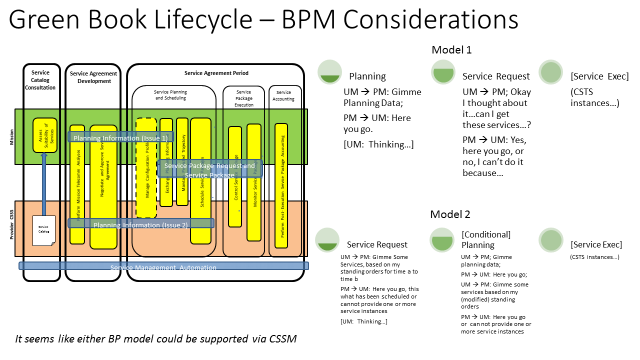 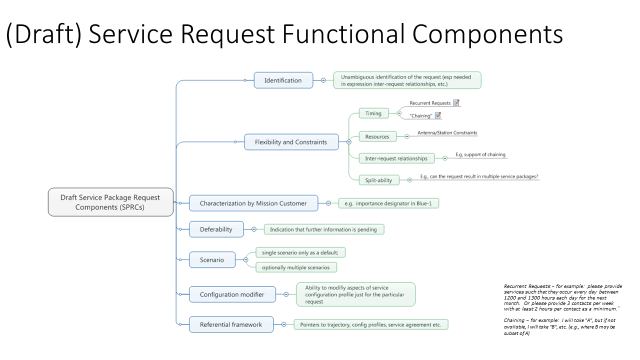 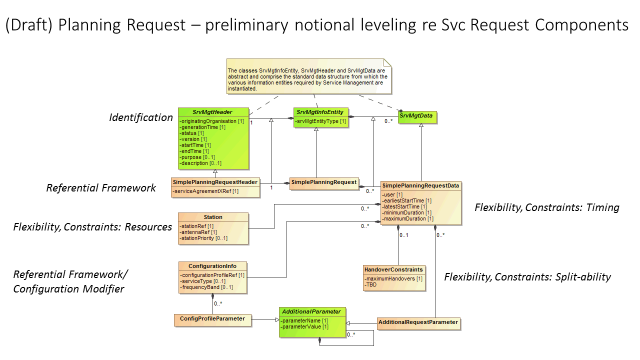 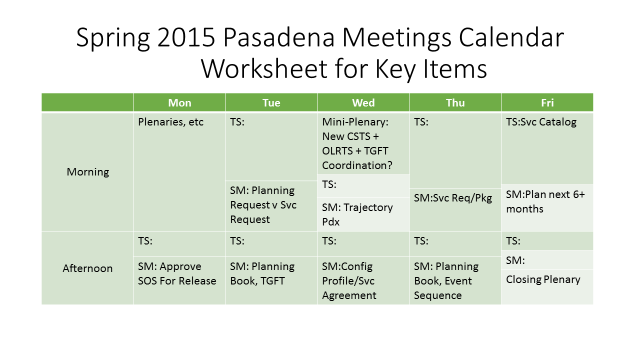 